Toni Paget Celebrations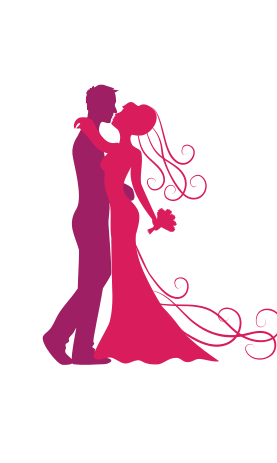 Vow Advice and ExamplesVows are the one part of the ceremony where couples usually require the greatest assistance.  Every couple wants to say the perfect words to each other. Some couples like to write their own vows, others like to select standard template vows and some just want to say the legally required words. Please note the legal vows that are required according to the Marriage Act 1961 have not been included in these samples. Vows can be presented in the following ways: • Recited after the celebrant• Read off a palm card • Memorised by the couple Some tips to pass along to help create and write your own vows: • What would you like to promise to your partner (serious and light-hearted)? • Are there parts of your relationship you would like to emphasise? • Feel free to use attributes in your vows to describe your love, your partner and your relationship. • Do you have special names, words or sayings that are just between you and your partner? • What does marrying this person mean to you? How does it make you feel?Remember the following: • This is a public declaration of your commitment, so others will be listening!• Try not to talk for too long! Quality not quantity. • Don’t stray from your personality – serious, fun, light-hearted – stay true to yourself. • Above all, make sure your vows are sincere.Template VowsIt is with much love and great happiness that I stand with you today to be married. In doing so, I join my life with yours, encompassing all sorrows and joys, all hardships and triumphs. As I stand by you today it is with the knowledge that our lives together will realise the promises that were made today and it is to this future that I humbly submit. I Bride take you Groom to be my friend, my lover and my wife/husband. I choose you above all others to share my life with me in marriage. I love you for yourself and I want you to become all that you can be. I will love and respect you all the days of my life. I make this pledge today in the presence of my family and friends. I love you and want you to share my life with me in marriage. I promise to always be there for you and to accept you as you are. I shall honour this pledge as long as I live. I pledge to share my life openly with you, to speak the truth to you in love. I promise to honour and tenderly care for you, to cherish and encourage your own fulfilment as an individual for the rest of my life. Bride/Groom, I choose you above all others, to share my live with me in marriage. I promise to love and cherish you always, forever increasing over the passage of time. I promise to stand by you in all things and provide for your warmth, tenderness, understanding and protection. I promise to nurture a home environment filled with love, light and laughter. I promise to speak to you lovingly, with an open heart and to always honour the divine within you, your heart, your body and your spirit. I promise to fully appreciate your presence in my life and to accept you fully as you are. I promise to support and encourage you in the fulfilment of your hopes, your dreams, your life purpose, your highest good. This is my pledge and my commitment to you and our life together as wife/husband and wife/husband for all the days we shall live. I affirm my love for you Bride/Groom as I invite you to share my life. I promise always to respect your needs and individuality. I will endeavour through kindness, unselfishness and trust to achieve a warm rich life we will now share. I will be faithful to you in thought, word and deed. I will respect you as an individual and be true to you through good times and bad. To these things I give my word. In doing so I affirm my love for you, as I invite you to share my life. I promise always to speak the truth to you; love you and care for you. This is my commitment to you, made in love, kept in faith, lived in hope and eternally made new. In declaring my love for you today, as we begin our married life, I make this commitment to share my life with you. I will always be there as your partner, lover, friend and buddy as we embrace the experiences of life together. Bride/Groom, I know my love for you will continue to grow, and that we will enjoy our lifetime together.Bride/Groom, I want to be with you always just as you are. I choose you above all others, to share my life with me in marriage. I love you for yourself and I want you to become all that you can be. I promise to honour this pledge as long as I live. I Bride/Groom wish you Bride/Groom to be my devoted wife/husband as I will be your devoted wife/husband from today and forever more, through all the highs and lows that life has to offer, while we both shall live. Bride/Groom I promise to always respect your needs and to try to understand your feelings. I will be unselfish and trusting and will strive for a happy life together. I Bride/Groom promise to be good to you Bride/Groom in good times and bad, in sickness and in health. I promise to be patient and understanding. I promise to listen to you and support you at all times. I will love you and honour you, all the days of my life. I will try to be a loving wife/husband. I promise to respect you as an individual. I intend to develop as a person in partnership with you. I want to love you through good fortune and adversity, while we both shall live. In doing so I vow to do my utmost to make our lives together a true partnership. I commit to being motivated in our marriage and I will observe and act on your needs. I vow to care for your wellbeing and show my love in all I do throughout our lives together. I will endeavour to comfort you and enrich you with my love. I will show you I can be an equal partner and with my support build a stable foundation for our lives together. I, Bride/Groom, take you, Bride/Groom, from this day forward and into the long forever, to be my beloved, my sweetheart, my darling, my wife/husband. I promise always to love you, to honour you, to adore you, to give thanks for the gift of your presence. You are the one I admire; you are the one I adore. You are the one I choose to go on with forever, from now until the end of my life. I, Bride/Groom take you, Bride/Groom, to be my wife/husband. To have and to hold, from this day forward, for better for worse, for richer for poorer, in sickness and in health, to love and to cherish, until we are parted by death. This is my solemn vow. I promise to trust you, to tell you the truth and treat you gently and with respect, in my thoughts, words and actions, whether or not you are present. Bride/Groom, today we make a commitment to one another. I want you to know that you are a precious gift and that you bring so much joy into my life. I affirm the special bond between us and promise to keep it alive always. I promise to be your confidant, your best friend and to share in your hopes and dreams. With this vow we face new responsibilities together. I will be trustworthy as your husband/wife and will love you in all circumstances. I, Bride/Groom, take thee, Bride/Groom, to be my cherished husband/wife, to be my faithful partner, and to share my love from this day forward. I will always love you without reservation, give you comfort, support you in each and every way, laugh, cry and share experiences with you, grow with you in every way, always be open, honest and forgiving, cherish and support you as long as we both shall live.I, Bride/Groom, take you, Bride/Groom, always knowing in my heart that forever you will be my loyal best friend, my partner in life and my one and only true love. On this special day, I happily give you, in the presence of family and friends, my promise to always be by your side as your truly devoted husband/wife both in sickness and in health, both the good and the bad times, every day and night, I pledge.I will always love you without reservation, give you comfort, support you in each and every way, laugh, cry and share experiences with you, grow with you in every way, always be open, honest and forgiving, cherish and support you as long as we both shall live.To laugh with you in joy, to hold your hand in sorrow, to grow with you in love, to live with you in peace and hope, as long as we both shall live.I promise to always love you, to be faithful and understanding, through all the days given to us to share.Together we will share all things, face the world with courage and be open with one another in every way. I want to walk beside you for the rest of my life. Because of your love and trust, my life is fulfilled and has new meaning. I look forward to facing the challenges of marriage and our future together.I offer everything I am, everything I have and everything I hope to be. I entrust myself completely to you today and forever. I promise you my heart, my hopes and my dreams. Most of all I promise to be your loving wife/husband and always your best friend.Bride/Groom, you are my greatest love and my last love. Until I met you I didn’t give true love much thought, but since you came into my life, I struggle desperately to find the words to tell you how much I love you – how I adore you. It is difficult for me to verbalise my feelings for you, because mere words can’t begin to express my deep love. I pledge myself to you now, to be your ever-faithful wife/husband. I give you my mind, my body and my heart and I promise to love you and cherish you for as long as we both shall live.Where there has been cold, you have brought warmth; where my life was dark, you have brought light. Let us make of our two lives, one life, and let us always honour and respect each other. Bride/Groom, I join my life with yours. Wherever you go, I will go; whatever you face, I will face. For good or ill, in happiness or sadness, come riches or poverty, I take you as my husband/wife, and will give myself to no other. As I stand here today with the world as my witness, I pledge to you my undying and everlasting love. I will stand beside you as your partner, I will stand before you as your protector, And I will stand behind you as your solace. Please spend and end your life with me.